Privacyverklaring GV Longa Wijnjewoude Dit is de privacyverklaring van GV Longa Wijnjewoude gevestigd te Wijnjewoude, ingeschreven in het handelsregister van de Kamer van Koophandel onder nummer 40001682.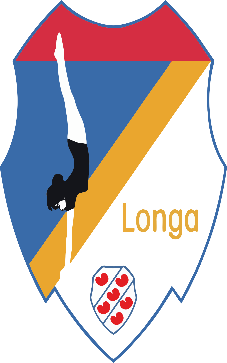 Bewust of onbewust deelt u persoonsgegevens met ons. Wij vinden het van belang dat zorgvuldig wordt omgegaan met uw persoonsgegevens. Daarom hebben wij in dit statement voor u uiteengezet hoe wij met uw persoonsgegevens omgaan en welke rechten u heeft. Heeft u vragen naar aanleiding van het lezen van dit statement, stel uw vraag dan gerust per e-mail aan: bestuur@longawijnjewoude.nlGV Longa Wijnjewoude verzamelt en verwerkt uw persoonsgegevens alleen als u deze zelf verstrekt aan de vereniging. GV Longa Wijnjewoude verzamelt voornamelijk doch niet uitsluitend de volgende persoonsgegevens:
– naam
– adres
– postcode
– woonplaats
– e-mailadres
– telefoonnummer
– leeftijd/geboortedatum
– geslacht
– bankrekeningnummerPersoonsgegevens van personen jonger dan 16 jaar
Wij verwerken enkel en alleen persoonsgegevens van minderjarigen (personen jonger dan 16 jaar) indien daarvoor schriftelijke toestemming is gegeven door de ouder, verzorger of wettelijke vertegenwoordiger.Deze gegevens worden gebruikt voor de volgende doeleinden:
– Ledenadministratie ( DigiMembers bij KNGU)
– Contributie
– (Vrijwilligers)activiteiten
– Nieuwsbrieven
– Groepsapp binnen de teamsGymnastiekvereniging Longa Wijnjewoude bewaart persoonsgegevens niet langer dan noodzakelijk voor het doel waarvoor deze zijn verstrekt dan wel op grond van de wet is vereist.Delen van persoonsgegevens met derden
Gymnastiekvereniging Longa Wijnjewoude verkoopt uw gegevens niet aan derden en zal deze uitsluitend verstrekken indien dit nodig is voor de uitvoering van onze overeenkomst met u of om te voldoen aan een wettelijke verplichting. Cookies, of vergelijkbare technieken, die wij gebruikenGymnastiekvereniging Longa Wijnjewoude gebruikt alleen technische en functionele cookies. En analytische cookies die geen inbreuk maken op je privacy. Een cookie is een klein tekstbestand dat bij het eerste bezoek aan deze website wordt opgeslagen op jouw computer, tablet of smartphone. De cookies die wij gebruiken zijn noodzakelijk voor de technische werking van de website en jouw gebruiksgemak. Ze zorgen ervoor dat de website naar behoren werkt en onthouden bijvoorbeeld jouw voorkeursinstellingen. Ook kunnen wij hiermee onze website optimaliseren. Je kunt je afmelden voor cookies door je internetbrowser zo in te stellen dat deze geen cookies meer opslaat. Daarnaast kun je ook alle informatie die eerder is opgeslagen via de instellingen van je browser verwijderen.Gegevens inzien, aanpassen of verwijderen U heeft het recht om u persoonsgegevens in te zien, te corrigeren of te verwijderen. Daarnaast heeft u het recht om eventuele toestemming voor de gegevensverwerking in te trekken of bezwaar te maken tegen de verwerking van uw persoonsgegevens door Gymnastiekvereniging Longa Wijnjewoude.U kunt een verzoek tot inzage, correctie, verwijdering, gegevensoverdraging van je persoonsgegevens of verzoek tot intrekking van je toestemming of bezwaar op de verwerking van jouw persoonsgegevens sturen naar bestuur@longawijnjewoude.nlHoe wij persoonsgegevens beveiligenGV Longa Wijnjewoude treft passende maatregelen om uw persoonsgegevens te beveiligen tegen verlies, ongeautoriseerde toegang, publicatie en onrechtmatige verwerking. Zo zorgen wij dat alleen de noodzakelijke personen toegang hebben tot uw gegevens, dat de toegang tot de persoonsgegevens afgeschermd is en dat onze veiligheidsmaatregelen regelmatig gecontroleerd worden.Links naar andere websites

De website kan links naar andere websites bevatten. Deze privacyverklaring is alleen van toepassing op de websites van de vereniging. Andere websites kunnen hun eigen privacybeleid hanteren. De vereniging raadt u aan om voor het gebruik van andere websites altijd de betreffende privacyverklaring van die websites te raadplegenContactgegevens
Indien u vragen heeft over de verwerking van uw persoonsgegevens of GV Longa Wijnjewoude wilt verzoeken tot inzage, correctie en/of verwijdering van uw persoonsgegevens, kunt u contact opnemen via onderstaande contactgegevens:
Verantwoordelijke: Bestuur GV Longa Wijnjewoude
E-mail: bestuur@longawijnjewoude.nlKlacht over de verwerking van uw Persoonsgegevens
Natuurlijk helpen wij u ook graag verder als u een klacht heeft over de verwerking van uw persoonsgegevens. Op grond van de AVG heeft u bovendien het recht om een klacht in te dienen bij de Autoriteit Persoonsgegevens over onze verwerkingen van uw persoonsgegevens. U kunt hiervoor contact opnemen met de Autoriteit Persoonsgegevens..